Схема размещения гаражей, являющихся некапитальными сооружениями, либо стоянки технических или других средств передвижения инвалидов вблизи их места жительства, подготовка которой осуществляется в форме документа на бумажном носителеУтвержденапостановлением администрации (наименование документа об утверждении, включая_______ЗАТО Александровск наименование органов _____Мурманской области органов местного самоуправления, принявших		                                     решение об утверждении)от ________ 2022 г. №____Вид объекта: некапитальные строения дерево-металлические гаражиВид объекта: некапитальные строения дерево-металлические гаражиВид объекта: некапитальные строения дерево-металлические гаражиПлощадь земельного участка  3772 кв. м., кадастровый номер земельного участка: 51:21:0020102:34Площадь земельного участка  3772 кв. м., кадастровый номер земельного участка: 51:21:0020102:34Площадь земельного участка  3772 кв. м., кадастровый номер земельного участка: 51:21:0020102:34Местоположение объекта: г. Снежногорск, ул. П. Стеблина, гаражный городок № 6, Блок № I, №№ гаражей: 4м, 6м, 7м, 8м, 9м, 10м, 12м, 14м, 15м; блок № I, №№ гаражей 3м, 4м, 5м, 6м, 7м, 8м, 9м.Местоположение объекта: г. Снежногорск, ул. П. Стеблина, гаражный городок № 6, Блок № I, №№ гаражей: 4м, 6м, 7м, 8м, 9м, 10м, 12м, 14м, 15м; блок № I, №№ гаражей 3м, 4м, 5м, 6м, 7м, 8м, 9м.Местоположение объекта: г. Снежногорск, ул. П. Стеблина, гаражный городок № 6, Блок № I, №№ гаражей: 4м, 6м, 7м, 8м, 9м, 10м, 12м, 14м, 15м; блок № I, №№ гаражей 3м, 4м, 5м, 6м, 7м, 8м, 9м.Требования к внешнему виду объекта:- окраска гаражных строений должна быть выполнена в единой цветовой гамме;- должна сохраняться целостность конструкций гаражных строений;- гаражные строения должны иметь габаритные размеры в ширину не более 4 м и в длину не более 6 м, иметь не более 1 этажа;- должны быть выполнены из легких конструкций, не предусматривающих устройство заглубленных фундаментов и подземных сооружений;- не должны иметь прочной связи с землей и конструктивные характеристики таких строений должны обеспечивать их перемещение и (или) демонтаж и последующую сборку без несоразмерного ущерба;- не должны нарушать противопожарные требования, ухудшать визуальное восприятие городской среды и застроенных прилегающих территорий;- хозяйствующие субъекты обязаны обеспечивать постоянный уход за внешним видом принадлежащих им объектов: содержать в чистоте и порядке, своевременно красить и устранять повреждения.Требования к внешнему виду объекта:- окраска гаражных строений должна быть выполнена в единой цветовой гамме;- должна сохраняться целостность конструкций гаражных строений;- гаражные строения должны иметь габаритные размеры в ширину не более 4 м и в длину не более 6 м, иметь не более 1 этажа;- должны быть выполнены из легких конструкций, не предусматривающих устройство заглубленных фундаментов и подземных сооружений;- не должны иметь прочной связи с землей и конструктивные характеристики таких строений должны обеспечивать их перемещение и (или) демонтаж и последующую сборку без несоразмерного ущерба;- не должны нарушать противопожарные требования, ухудшать визуальное восприятие городской среды и застроенных прилегающих территорий;- хозяйствующие субъекты обязаны обеспечивать постоянный уход за внешним видом принадлежащих им объектов: содержать в чистоте и порядке, своевременно красить и устранять повреждения.Требования к внешнему виду объекта:- окраска гаражных строений должна быть выполнена в единой цветовой гамме;- должна сохраняться целостность конструкций гаражных строений;- гаражные строения должны иметь габаритные размеры в ширину не более 4 м и в длину не более 6 м, иметь не более 1 этажа;- должны быть выполнены из легких конструкций, не предусматривающих устройство заглубленных фундаментов и подземных сооружений;- не должны иметь прочной связи с землей и конструктивные характеристики таких строений должны обеспечивать их перемещение и (или) демонтаж и последующую сборку без несоразмерного ущерба;- не должны нарушать противопожарные требования, ухудшать визуальное восприятие городской среды и застроенных прилегающих территорий;- хозяйствующие субъекты обязаны обеспечивать постоянный уход за внешним видом принадлежащих им объектов: содержать в чистоте и порядке, своевременно красить и устранять повреждения.Срок размещения объекта: 10 летСрок размещения объекта: 10 летСрок размещения объекта: 10 летОбозначение характерныхточек границКоординаты, мКоординаты, мОбозначение характерныхточек границXYСведения отсутствуютСведения отсутствуютСведения отсутствуют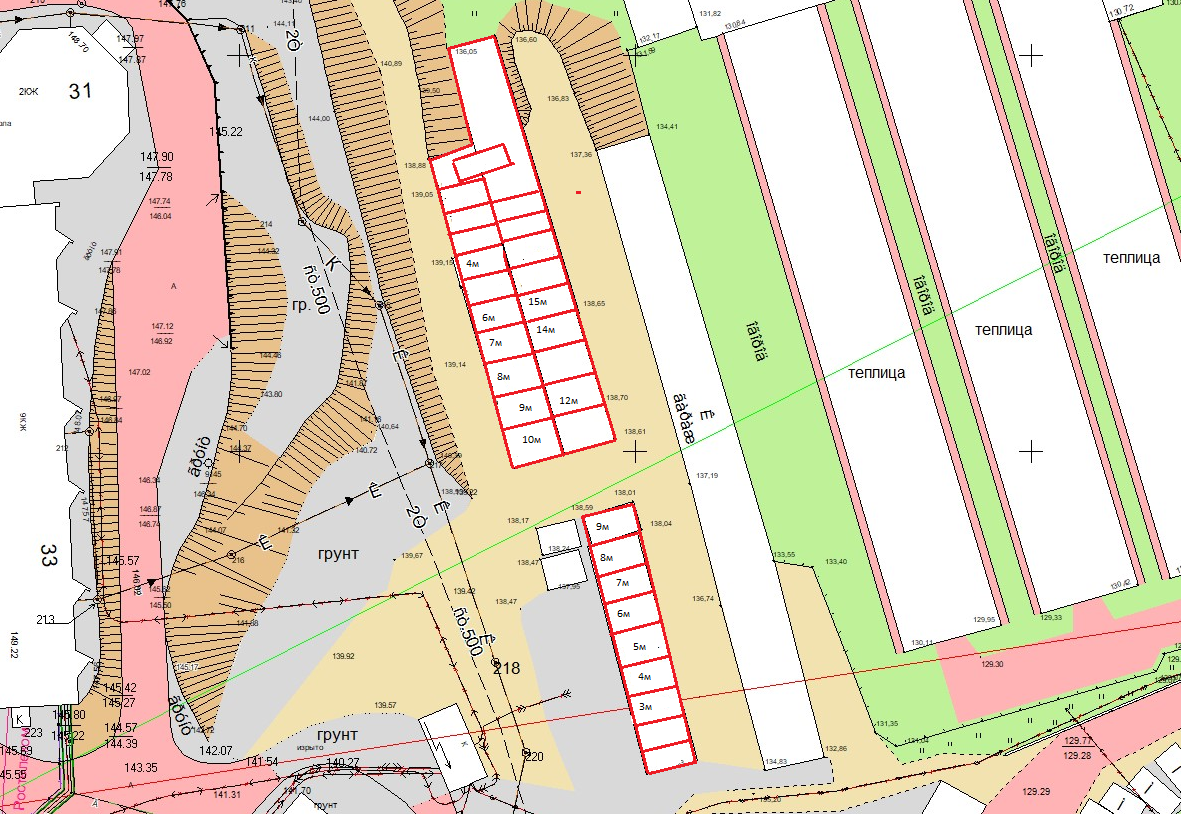 Масштаб 1: 1000Условные обозначения:___________ - границы земельного участкаМасштаб 1: 1000Условные обозначения:___________ - границы земельного участкаМасштаб 1: 1000Условные обозначения:___________ - границы земельного участка